APPEL A PROJET 2020 Economies d’eau Démarches et dispositifs pour la réduction de la consommation en eau potablePour solliciter une aide financière de l’agence de l’eau, veuillez adresser votre dossier complet de demande d’aide (comprenant le présent formulaire accompagné de tous les éléments demandés) à votre délégation de rattachement : pour la connaître utilisez la rubrique Coordonnées du site web de l’agence.Avertissements : Seules les demandes d’un montant supérieur à 10 000 € pourront faire l’objet d’une aide financière de l’agence. Pour les services publics d’eau potable, les 3 critères suivants doivent être remplis pour pouvoir bénéficier d’une aide :- le prix de l’eau facturé aux abonnés des services d’eau potable doit être supérieur à 1 € HT/m3 ;- les données des services d’eau potable doivent être bancarisées dans l’observatoire national des services publics d’eau et d’assainissement (SISPEA) ;- la connaissance du patrimoine des services doit être suffisante pour garantir une gestion durable : l’indice de Connaissance et de Gestion Patrimoniale (ICGP) doit être supérieur à 60 pour l’eau potable.1 – OBJET DE LA DEMANDE (résumé)2 – IDENTIFICATION DU DEMANDEURNom ou Raison Sociale : 	Adresse : 	Code postal: 	 Ville:	N° SIREN/SIRET: 	Tel: …………………..		Courriel : 	Le demandeur a-t-il déjà bénéficié d'une aide de l'agence  de l’eau :	Oui 	Non Le demandeur de l’aide agit par délégation ou mandat	Oui                   Non 3 – PERSONNES A CONTACTERNom et prénom : 	Qualité : 	Tel: 		Courriel : 	Nom et prénom : 	Qualité : 	Tel: 		Courriel : 	4 – PRESENTATION DU PROJETActions envisagées Etudes/Diagnostic des consommations Etude de suivi des consommations en vue du bilan de l’action d’économie d’eau Dispositifs hydro-économes dans les bâtiments publics Distributions de dispositifs hydro-économes chez les particuliers / dans des établissements recevant du public (démarche collective obligatoirement liée à une action de sensibilisation et d’accompagnement de la démarche) Toilettes sèches dans des espaces publics ou établissements recevant du public (dispositifs pérennes en remplacement de toilettes raccordées sur le réseau d’eau potable) Réduction de l’arrosage des espaces verts (y compris récupération des eaux pluviales sur les bâtiments publics en vue de l’arrosage) Mise en circuit fermé des fontaines Optimisation des volumes nécessaires au nettoyage des rues Actions d’animation, de sensibilisation, de communication (en accompagnement d’au moins une action ci-dessus) Autre (précisez le type d’action) :  	Description synthétique  (contenu, objectifs et livrables) : 	Volume économisé prévisionnel (en m3/an) et pourcentage économisé par rapport à la consommation actuelle : 	Localisation du projet :Echelle du projet (communal / supra-communal / départemental / bassin versant ou nappe / autre): 	  Territoire concerné : 	  Commune(s) : 	Sous bassin versant ou masse d’eau souterraine du SDAGE :  	Masse d’eau :  	Captage :  	Projet inscrit à un Plan de Gestion de la Ressource en Eau (PGRE) / SAGE / Contrat de Rivière ou de nappe :  	Contrat : indiquer si le projet est intégré dans un contrat avec l’Agence de l’eau : 	Rendement actuel du réseau de la collectivité concernée :  	Planning de réalisation : Date prévisionnelle d’engagement : ……………… de fin :	Coût prévisionnel :  	€      HT -    TTC* (cochez)*Si la demande est sur le TTC, signer l’attestation en volet 7 du présent documentPlan de financement prévisionnel :5 – LISTE DES PIECES A FOURNIR Pièces générales communes à toute demande d’aide financière :Pièces à fournir et éléments détaillés selon la nature de l’opération :6 – DEMANDE ET ENGAGEMENTJe soussigné (e) (Nom, Prénom) : 	agissant en qualité de 	sollicite une aide financière de l'agence de l'eau Rhône Méditerranée Corse, pour la réalisation du projet objet de la présente demande (pour les collectivités, tenir à disposition la délibération sollicitant l’aide de l’agence de l’eau),atteste que le projet n’est pas engagé,certifie sur l’honneur l’exactitude des renseignements fournis,m’engage à informer l’agence de l’eau en cas de modification du plan de financement ou de toute autre modification du projet tel que décrit ci-dessus et dans les pièces annexées à la présente demande,certifie être en règle au regard de l’ensemble des déclarations sociales et fiscales ainsi que des cotisations et paiements correspondants,m’engage à respecter les obligations règlementaires, notamment à obtenir les autorisations administratives nécessaires à la mise en œuvre de l’opération et à respecter les règles de participation minimale au financement des projets d’investissement portés par des collectivités territoriales (article L1111-10 du code général des collectivités territoriales),certifie avoir pris connaissance des conditions générales et particulières d’intervention de l’agence de l’eau consultable sur le site internet de l’agence de l’eau, et m’engage à assumer les obligations faites au bénéficiaire de l’aide en cas d’attribution,ne fait pas l’objet, de la part de la commission européenne, d’une injonction de récupération d’une aide.A ........................................, le .........................Le demandeur (signature et cachet)7 – ATTESTATION DE NON RECUPERATION DE LA TVA (à joindre obligatoirement au dossier de demande d’aide lorsque le budget est présenté en TTC)Je soussigné (Nom, Prénom) ………………………………………………………………………………...  ……………………………………………………………………………………………………………………  agissant en qualité de (Qualité) ………………………………………………………………………….…..  ……………………………………………………………………………………………………………………  certifie sur l’honneur que (Dénomination complète) ……………………………………………………….. ……………………………………………………………………………………………………………………  ne récupère pas la TVA sur les dépenses à engager au titre du projet (dénomination du projet objet de la demande d’aide)………………………………………………………………………………………………….……………………………………………………………………………………………………………..……… et sollicite l’aide de l’Agence sur un budget prévisionnel qui s’élève à ………………………….. € TTC.A ........................., le .........................Le demandeur (signature et cachet)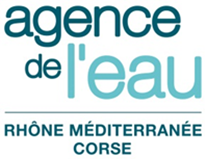 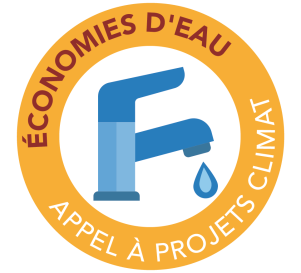 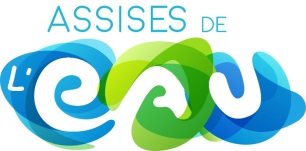 FORMULAIRE DE DEMANDE D’AIDE FINANCIEREDemandeur (nom ou Raison Sociale) :  	Intitulé du projet : 	Coût global du projet : 	Cadre réservé à l’agence de l’eau Rhône Méditerranée CorseDossier reçu le : ……………..…………Date d’enregistrement : ………………………. 	N° de dossier DA : …………………………Dossier complet :        ☐  oui        ☐   nonPièces complémentaires :	- demande effectué le : 	 	- par : 		- pièces complémentaires reçues le : 	Observations : Si oui, précisez :Pièce à produireJustificatif à joindre Délégation de service publicConvention de versement des aides en cas de gestion déléguée (modèle) Contrat de délégation de service public Délégation de maîtrise d’ouvrageConvention de versement des aides en cas de gestion déléguée (modèle) Convention de délégation de maitrise d’ouvrage Convention de mandat Conventions de mandat entre chaque mandant et le mandataire (modèle)- Autre :........................................................................................................................................................................................ Autre :........................................................................................................................................................................................ Autre :........................................................................................................................................................................................FinanceursMontant de la contribution attendue %Agence de l’eau =…………………………………….Département = ….……………………………………Région = …….……………………………………………Autres (Europe, privés…) …………………………………………………………………………………………………………………………€….……………………………€… ……………………………€… ……………………………€………………………………€……..…%  …..…%   …..…%   … ….%   … ….%   Part d’autofinancement……………………………€…… ….%  En cas de première demande d’aide ou de modification :En cas de première demande d’aide ou de modification :Pour les Etablissements Publics de Coopération Intercommunale (EPCI), joindre une copie des statuts et arrêté préfectoral associéPour tous, joindre un extrait de la situation au répertoire SIREN/SIRETPour les services publics d’eau potable :Pour les services publics d’eau potable :Récépissé attestant du dépôt des données et du remplissage des indicateurs dans SISPEAIndice de Connaissance et de Gestion du patrimoine (ICGP) =  ………..................Prix de l’eau =  ………..................  €/HT/m3 (calculé sur un volume total de 120 m3) Justificatif demandé : fourniture d’une facture d’eau ou indicateur SISPEAA défaut d’un prix de l’eau suffisant, fournir la copie de la délibération affichant une hausse du prix de l’eau satisfaisant les conditions du prix minimum demandé (une facture d’eau sera fournie lors du solde de la demande d’aide).Pour les demandeurs d’aide agissant par délégation ou mandat, fournir les pièces prévues au volet 2Pour les demandeurs d’aide agissant par délégation ou mandat, fournir les pièces prévues au volet 2Pour les associations loi 1901, le formulaire CERFA dument complétéPour les associations loi 1901, le formulaire CERFA dument complétéNATURE D’OPERATIONDOCUMENTS A FOURNIR (cochez si fourni)DOCUMENTS A FOURNIR (cochez si fourni)5.1. ETUDESEléments communs à tout type d’étudesCahier des charges de l’étudeExemples : diagnostic des consommations actuelles, solutions pour réduire les consommations…5.1. ETUDESEléments communs à tout type d’étudesDescription des études envisagées5.1. ETUDESEléments communs à tout type d’étudesEstimation des coûts des études et des coûts des missions d’assistance (à maîtrise d’ouvrage, à maîtrise d’œuvre) 5.1. ETUDESEléments communs à tout type d’étudesAvertissement :Pour le solde financier des études (essais, mesures ou expériences), le titulaire est tenu de transmettre les données sous forme électronique (y compris les données brutes en format exploitable) et de fournir un exemplaire au moins du rapport papier, un exemplaire en pdf autorisant la recherche plein texte ainsi que les autres fichiers numériques. Il l’accompagne d'un résumé.En application des articles L 124.1 à L 124.8 du Code de l’environnement, les résultats de l’étude devront être mis à disposition du public (hors données confidentielles énumérées par la Convention D’Aarhus) et publiés sur documentation.eaufrance.fr.NATURE D’OPERATIONDOCUMENTS A FOURNIR (cochez si fourni)DOCUMENTS A FOURNIR (cochez si fourni)5.2. TRAVAUX et EquipementsEléments communs à tout type de travauxUn dossier d’avant-projet comprenant a minima :Un dossier d’avant-projet comprenant a minima :5.2. TRAVAUX et EquipementsEléments communs à tout type de travauxMémoire technique explicatif :description de la situation actuelle, contexte et cadre du projet,lien éventuel avec un PGRE, SAGE, contrat de rivière ou nappe,motivation de la démarche, objectifs de l’opération, consommation actuelle détaillée et économies attendues,rapport des études préalables réalisées,description technique du projet : contenu, modalités, calendrier opérationnel de mise en œuvre, caractéristiques techniques…,description détaillée des moyens envisagés sur le suivi et l’évaluation du projet,description du volet animation et communication envisagé….5.2. TRAVAUX et EquipementsEléments communs à tout type de travauxEchéancier de réalisation, détaillant les différentes phases de l’opération5.2. TRAVAUX et EquipementsEléments communs à tout type de travauxDétail du coût du projet (par grand poste, ou selon détail estimatif)5.2. TRAVAUX et EquipementsEléments communs à tout type de travauxPlans et situation du projet (à adapter à la nature et à l’ampleur du projet)NATURE D’OPERATIONDOCUMENTS A FOURNIR ET ELEMENTS DETAILLESDOCUMENTS A FOURNIR ET ELEMENTS DETAILLES5.3. MISSIONS D’ANIMATIONJoindre une note technique précisant les objectifs, le contenu détaillé, le cahier des charges, les modalités de réalisation et les indicateurs de suivi.Détaillez pour les missions d’animation :Date de début : ……….................. Date de fin : ..............................Nombre de personnes réalisant les missions : ……………… Durée des missions : …..… jours (indiquer le nombre de jours homme, par exemple : missions réalisées sur 5 jours par 2 personnes, durée des missions = 10 jours)NB : les missions d’encadrement et de coordination administrative interne ne sont pas éligibles.Joindre une note technique précisant les objectifs, le contenu détaillé, le cahier des charges, les modalités de réalisation et les indicateurs de suivi.Détaillez pour les missions d’animation :Date de début : ……….................. Date de fin : ..............................Nombre de personnes réalisant les missions : ……………… Durée des missions : …..… jours (indiquer le nombre de jours homme, par exemple : missions réalisées sur 5 jours par 2 personnes, durée des missions = 10 jours)NB : les missions d’encadrement et de coordination administrative interne ne sont pas éligibles.5.3. MISSIONS D’ANIMATIONPour les missions réalisées en régie :Coût journalier chargé de la (ou des) mission(s) :…………….… €/j (salaire brut + charges patronales/j) Nombre de jours : …..… jours (indiquer le nombre de jours homme)Nombre de jours travaillés par an : …..… jours Joindre les feuilles de salaire de décembre comprenant les charges patronales pour chaque intervenant.5.3. MISSIONS D’ANIMATIONPour les prestations externes d’animation :L’action est effectuée par (organisme / service / structure) : ……………………………………………………………………………………………….……………………………………………………………………………………Prix de revient d’une journée d’animation : ………….… €/jCoût de la prestation : …………………..……€   HT -    TTCNombre de jours : …..… jours (indiquer le nombre de jours homme)Joindre le détail des dépenses5.3. MISSIONS D’ANIMATIONCoûts spécifiques nécessaires à la réalisation des missions (non inclus dans le fonctionnement courant, par exemple : locations de salles, honoraires d’intervenants extérieurs, matériel de mesure)Détail des coûts spécifiques :……………………………………………………… ………………………………………………………………………………………………………………………………………………………………………………… Coût :……………………………… €   HT -    TTC Joindre le détail des dépensesNATURE D’OPERATIONDOCUMENTS A FOURNIR ET ELEMENTS DETAILLESDOCUMENTS A FOURNIR ET ELEMENTS DETAILLES5.4. ACTIONS DE COMMUNICATIONJoindre une note technique précisant les objectifs, le contenu détaillé, le cahier des charges, les publics cibles, les  modalités de réalisation et les indicateurs de suivi de l’action.Détaillez pour les actions de communication :Date de début : .......................... Date de fin : ...........................Joindre une note technique précisant les objectifs, le contenu détaillé, le cahier des charges, les publics cibles, les  modalités de réalisation et les indicateurs de suivi de l’action.Détaillez pour les actions de communication :Date de début : .......................... Date de fin : ...........................5.4. ACTIONS DE COMMUNICATIONPour actions réalisées par prestations externes :Intitulé de la prestation : …………………………………………………………. ………………………………………..……………………………………………………………………………………………………………………………………………L’action est effectuée par (organisme / service / structure) : …………… .……………………………………………….……………………………………………………………………………………………………………………………………Prix de revient d’une journée : ………….… €/jNombre de jours : …..… jours (indiquer le nombre de jours homme, par exemple : mission réalisée sur 5 jours par 2 personnes, durée de la mission = 10 jours)Coût de la prestation : ………………….…€   HT -    TTCJoindre le détail des dépenses5.4. ACTIONS DE COMMUNICATIONDépenses externes liées à l’organisation et la mise en œuvre du projet :Par exemple : réalisation de supports et outils, locations de salles, honoraires d’intervenants extérieurs, routage, impressionsNature des supports, outils, documents proposés : …………………………... …………………………..………………………………………………………………………………………………………………..………………………………………….Détail des coûts : ……………………………………………………………………. ………………………………………..…………………………………………………………………………………………………………………………………………… Montant :……………………………… €   HT -    TTCJoindre le détail des dépenses